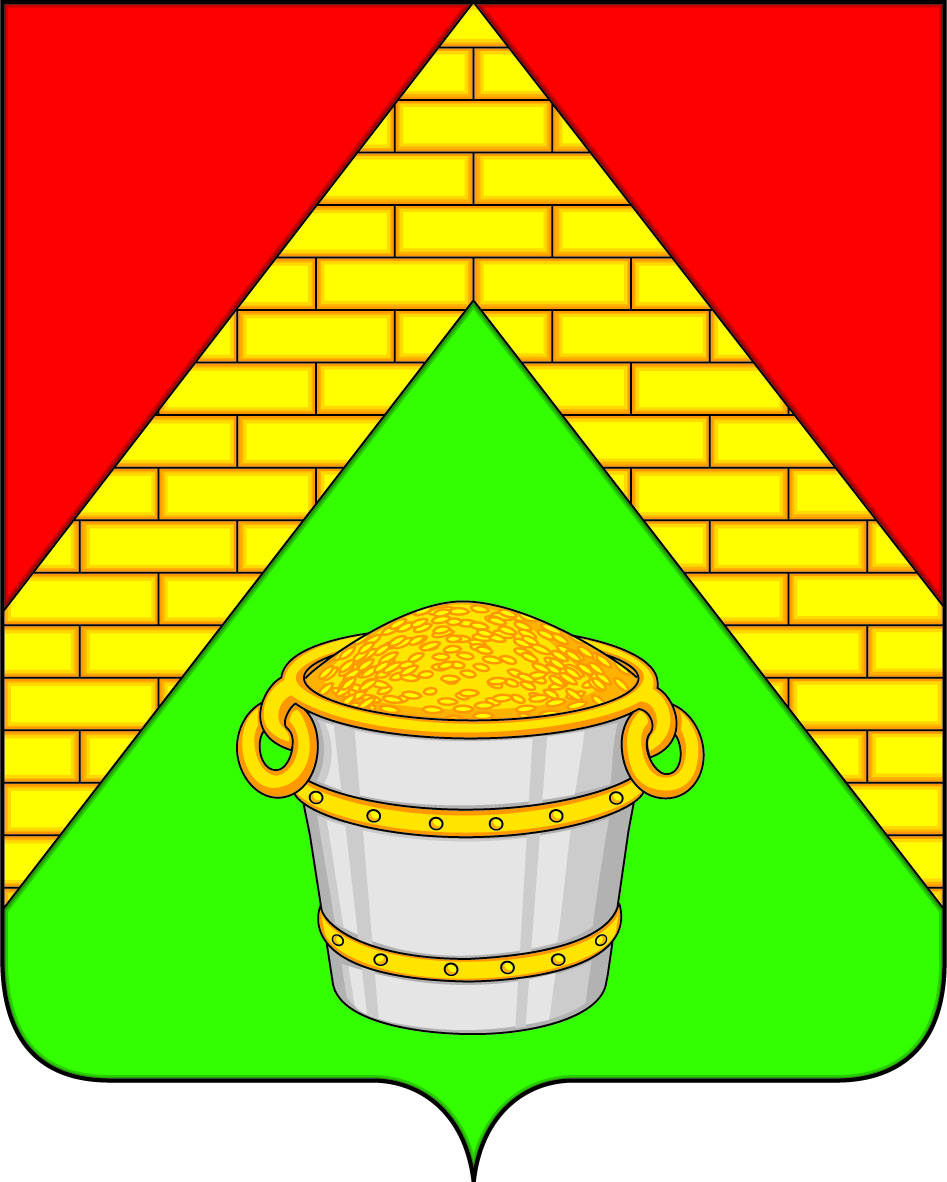 АДМИНИСТРАЦИЯ ЛАТНЕНСКОГО ГОРОДСКОГО ПОСЕЛЕНИЯСЕМИЛУКСКОГО  МУНИЦИПАЛЬНОГО РАЙОНАВОРОНЕЖСКОЙ  ОБЛАСТИУл. Школьная, 16 пос. Латная, 396950РАСПОРЯЖЕНИЕ25.02.2021 г. № 18-р    пос. Латная    В соответствии с Федеральным законом от21.12.1994 № 68-ФЗ «О защите населения и территорий от чрезвычайных ситуаций природного и техногенного характера», законом Воронежской области от 29.05.1997 г. № 3-II-OЗ «О защите населения и территории области от чрезвычайных ситуаций природного и техногенного характера» и в целях своевременной подготовки к обеспечению без аварийного пропуска паводковых вод, минимизации последствий возможных чрезвычайных ситуаций и жизнеобеспечения  населения, попавшего в зону затопления (подтопления), снижения материальных затрат, вызванных прохождением весеннего паводка на территории Латненского городского поселения Семилукского муниципального района в 2021 году   1. Утвердить план мероприятий по пропуску весенних паводковых вод на 2021 год (Приложение № 1)   2. Утвердить состав противопаводковой комиссии (приложение № 2)   3. Провести комплекс первоочередных ситуаций в период весеннего паводка 2021 года.    4. Рекомендовать директору ООО «Теплоком» (Краснощеких А.Е.)   4.1. Обеспечить защиту и непроницаемость артезианских скважин от попадания таловых вод и других загрязняющих веществ.     4.2. Создать запас дезинфицирующих веществ для обеззараживания питьевой воды.    5. Совместного с руководителями предприятий, организаций, учреждений, независимо от форм собственности, организовать и провести мероприятия по недопущению аварий на объектах ЖКХ в результате половодья.    6.Начальнику газового участка пос. Латная (Землянухин А.А.) принять меры по предотвращению возникновения аварийных ситуаций на газопроводах.   7. Руководителю ООО «Южный Маяк» (Балабекян М.Ю.) разработать и осуществить комплекс мероприятий по подготовке безаварийного пропуска паводковых вод на подведомственных объектах.   8. Директору МКОУ «Латненская поселковая СОШ» (Соколова Л.А.) организовать проведение с учащимися, в рамках курса «Обеспечение безопасности жизнедеятельности», занятий безопасности при прохождении половодья.   9. Контроль исполнений настоящего распоряжения оставляю за собой.Приложение 1к распоряжению администрацииЛатненского городского поселенияот 25.02.2021 г. № 18-рПЛАНмероприятий по пропуску весенних паводковых вод в 2021 годуПриложение 2к распоряжению администрацииЛатненского городского поселенияот 25.02.2021 г. № 18-р	СОСТАВпротивопаводковой комиссии Латненского городского поселенияСемилукского муниципального районаОб организации противопаводковых мероприятий на территории Латненского городского поселения в 2021 г.Глава администрацииЛатненского городского поселенияС.Ю. Бендин№п\пНаименование мероприятийСрок исполненияОтветственный исполнитель1Определить зоны возможных вероятных затоплений (подтоплений) на территории Латненского городского поселения паводковыми водамиДо 10 марта Глава администрации2.Провести необходимые работы по герметизации скважин, колодцев и других мест забора воды населением и отводу от них паводковых вод До 20 мартаГлава администрацииДиректор ООО «Теплоком»3Принять меры по защите жилищного фонда от паводковых водДо 10 мартаГлава администрацииДиректор ООО «Теплоком»4создать запасы химических реактивов для обеспечения надежной работы водопроводных сооружений.До 10 мартаГлава администрацииДиректор ООО «Теплоком»5Обеспечить все объекты водопроводных станций необходимым запасом реагентов для проведения дезинфекции оборудования, эксплуатируемого в сооружениях, расположенных в зонах возможного затопления паводковыми водамиДо 01 мартаГлава администрацииДиректор ООО «Теплоком»6Осуществлять лабораторный контроль качества питьевой воды с водозаборных зон, находящихся в зоне затопленияЕжедневно во время паводкаПротивопаводковая комиссия, директор ООО «Теплоком»7Обеспечить работоспособность стационарных и переносных насосов откачки воды их производственных помещений водоподъемных станцийпостоянноПротивопаводковая комиссия, директор ООО «Теплоком»8Выполнить работы по прочистке люков и приемных колодцев ливневой сети для отвода таловых водДо начала паводкаПротивопаводковая комиссия, директор ООО «Теплоком9Выполнить герметизацию канализационных колодцев с целью предотвращения попадания в них поверхностных и паводковых водДо начала паводкаПротивопаводковая комиссия, директор ООО «Теплоком10Обеспечить функционирование наружного освещения на территории предприятий ЖКХ. Содержать в исправном состоянии аварийное освещение на объектах ЖКХпостоянноПротивопаводковая комиссия, директор ООО «Теплоком11Организация и проведение занятий с учащимися Латненской поселковой СОШ по правилам поведения и соблюдения мер безопасности на водных объектах в период весеннего половодьяДо 10 мартаДиректор Латненской СОШ Соколова Л.А.Стрельников Игорь ПетровичЗаместитель главы администрации Латненского городского поселения, председатель комиссииКраснощеких Александр НиколаевичДиректор ООО «Теплоком» (по согласованию)Малюгин Виктор ВладимировичЗам.директора ООО «УЛЖФ» (по согласованию)Члены комиссии:Величкин Александр ГеннадьевичДепутат Совета народных депутатов Латненского городского поселения (по согласованию)Черников Алексей ВладимировичКоммерческий директор ООО «Завод КБИ-Жилстрой» (по согласованию)Штерн Максим Витальевичжитель Латненского городского поселения (по согласованию)Устаев Мурат ИбрагимовичДепутат Совета народных депутатов Латненского городского поселения (по согласованию)